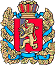 ШАПКИНСКИЙ СЕЛЬСКИЙ СОВЕТ ДЕПУТАТОВ ЕНИСЕЙСКОГО РАЙОНА	КРАСНОЯРСКОГО КРАЯ		                            РЕШЕНИЕ         27.12.2016г.		                         п. Шапкино	                 №18-76рОб утверждении плана работыСовета депутатов на 2017 год Рассмотрев и обсудив план работы для планомерной и качественной работы Совета депутатов Шапкинского сельсовета Енисейского района на 2017 год Шапкинский сельский Совет депутатов РЕШИЛ:Утвердить план работы Совета депутатов Шапкинского сельсовета на 2017 год (Прилагается).Контроль за исполнением настоящего решения оставляю за собой.      3. Настоящее Решение вступает в силу с момента опубликования (обнародования) в Шапкинском вестнике и подлежит размещению на интернет-сайте администрации Шапкинского сельсовета.Глава Шапкинского сельсовета –Председатель Шапкинского сельскогоСовета депутатов                                                                             Л.И. ЗагитоваПриложение к РешениюОт 27.12.2016г. №18-76р ПЛАН РАБОТЫШапкинского сельского Совета депутатовна 2017 годОрганизационные мероприятий Шапкинского сельского Совета депутатов№п/пНаименование вопросаДата рассмотрения Докладчик Ответственные 1.Внесение изменений и дополнений в решение «О бюджете Шапкинского сельсовета на 2017 год и плановый период 2018-2019 гг.»По мере необходимостиСмирнова Н.В.-бухгалтер Администрация Шапкинского сельсовета2.Внесение изменений в Решение Шапкинского сельского Совета депутатов от 29.04.2015 №55-250р «Об утверждении Положения об оплате труда выборных должностных лиц муниципального образования Шапкинский сельсовет»Январь-февральСмирнова Н.В.-бухгалтерАдминистрация Шапкинского сельсовета3.Внесение изменений в Решение Шапкинского сельского Совета депутатов от 29.04.2015 №55-252р «Об утверждении Положения об оплате труда муниципальных служащих муниципального образования Шапкинский сельсовет»Январь-февральСмирнова Н.В-бухгалтер Администрация Шапкинского сельсовета4.Отчет об исполнении бюджета за I квартал 2017 годаАпрель Смирнова Н.В.-бухгалтерАдминистрация Шапкинского сельсовета5.Отчет об исполнении бюджета Шапкинского сельсовета за 2016 годМай Смирнова Н.В.-бухгалтерАдминистрация Шапкинского сельсовета6.Об исполнении бюджета за первое полугодие 2017 года Июль Смирнова Н.В. –бухгалтер, постоянная комиссия по экономике, финансам и бюджетуАдминистрация Шапкинского сельсовета7.О состоянии и мерах по развитию массового спорта на территории Шапкинского сельсоветаАвгуст Машукова Е.А.-ДиректорСпортивный клуб по месту жительства Медведь8.Отчет об итогах работы «Центра культуры» Шапкинского сельсовета, туризма и молодежной политики за 2016 год.Сентябрь Машукова Е.А.-директор, Лобкова Н.Ю. –специалист по работе с молодежью «Центр культуры» Шапкинского сельсовета9.О готовности ЖКХ к отопительному сезонуСентябрь Администрация ТСЖЗАО «Енисейэнергоком»Депутаты Совета10.Об эффективности использования муниципального имущества и об увеличении собственных доходов местногоОктябрь Загитова Л.И.-Глава сельсоветаАдминистрация Шапкинского сельсовета 11.1. О бюджете Шапкинского сельсовета на 2018год и плановый период 2019-2020 годов. 2. О подготовке к Новогодним праздникам.3. План работы Совета депутатов Шапкинского сельсовета на 2018 годДекабрь Смирнова Н.В. –бухгалтерДепутаты Шапкинского сельского СоветаНаименование мероприятийОтветственные Проведение встреч с должностными лицами аппарата администрации районаПредседатель Шапкинского сельского Совета депутатовПриём граждан по личным вопросамДепутаты Шапкинского сельского СоветаРабота депутатов на своих территориях по выполнению обращений граждан. Встречи с избирателями (постоянно)Депутаты Шапкинского сельского СоветаСовместная работа депутатов Шапкинского сельского Совета на территориях избирательных округов с депутатами районного Совета депутатов. Участие в работе районных, поселковых, сельских сессий.Председатель Шапкинского сельского Совета депутатов  Проведение публичных слушаний, участие в собраниях и конференциях граждан Председатель Шапкинского сельского Совета депутатовОпубликование принятых нормативных решений их рассылкаПредседатель Шапкинского сельского Совета депутатов